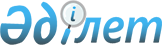 О внесении изменения в решение районного маслихата от 13 апреля 2009 года N 16/105 "О стоимости разовых талонов и ставкам фиксированного налога по отдельным видам деятельности"
					
			Утративший силу
			
			
		
					Решение маслихата Есильского района Северо-Казахстанской области от 20 июня 2011 года N 42/242. Зарегистрировано Департаментом юстиции Северо-Казахстанской области 14 июля 2011 года N 13-6-172. Утратило силу решением маслихата Есильского района Северо-Казахстанской области от 5 июля 2013 года N 18/99      Сноска. Утратило силу решением маслихата Есильского района Северо-Казахстанской области от 05.07.2013 N 18/99

      В соответствии со статьей 21 Закона Республики Казахстан от 24 марта 1998 года № 213 «О нормативных правовых актах», на основании среднедневных данных хронометражных наблюдений и обследований, проведенных Налоговым управлением по Есильскому району, районный маслихат РЕШИЛ:



      1. Внести в решение районного маслихата от 13 апреля 2009 года № 16/105 «О стоимости разовых талонов и ставкам фиксированного налога по отдельным видам деятельности» (зарегистрировано в реестре государственной регистрации нормативных правовых актов № 13-6-114, опубликовано в районных газетах «Есіл Таны от 1 мая 2009 года № 18(151), «Ишим» от 15 мая 2009 года № 20(8428), следующее изменение:

      в приложении 1.1 к указанному решению в строке 3 цифры «56» заменить цифрами «187».



      2. Настоящее решение вводится в действие по истечении десяти календарных дней после дня его первого официального опубликования.      Председатель сессии

      районного маслихата                        Г. Макаров      Секретарь

      районного маслихата                        Б. Шериязданов      Согласовано: 20 июня 2011 года      Начальник

      Налогового управления

      по Есильскому району                       Б. Зейнуллин
					© 2012. РГП на ПХВ «Институт законодательства и правовой информации Республики Казахстан» Министерства юстиции Республики Казахстан
				